Click here to link to instructions 	All positions in OHA require a Criminal Background Check and an Abuse/Neglect Check. Fingerprints may be required.Describe the program in which this position exists. Include program purpose, who’s affected, size and scope. Include relationship to agency mission.
Oregon Health Authority (OHA) is the organization at the forefront of lowering and containing costs, improving quality, and increasing access to health care in order to improve the lifelong health of Oregonians. OHA is responsible for most state health services and for implementing the health care reforms in House Bill 2009. OHA is overseen by the nine-member citizen Oregon Health Policy Board working toward comprehensive health and health care reform in our state.The OHA mission is helping people and communities achieve optimum physical, mental and social well-being through partnership, prevention and access to quality, affordable health care. OHA’s work is organized into three broad goals: Improve the lifelong health of all Oregonians, increase the quality, reliability and availability of care for all Oregonians and lower or contain the cost of care so it is affordable to everyone. OHA values service excellence, leadership, integrity, health equity, innovation and partnership.The Public Health Division is responsible for leading the science and practice of population health principles in Oregon. The Public Health Division’s vision is: Lifelong health for all people in Oregon. Our mission is: Promoting health and preventing the leading causes of death, disease and injury in Oregon. The Division is aligned with the Oregon Health Authority’s core values of partnership, service excellence, leadership, integrity and health equity. In our practice, these values are expressed through:Service Excellence:Understanding and responding to Oregon public health needs and the people we servePursuing our commitment to innovation and science-based best practicesFostering a culture of continuous improvementLeadership:Building agency-wide and community-wide opportunities for collaborationChampioning public health expertise and best practicesCreating opportunities for individual development and leadershipIntegrity:Working honestly and ethically in our obligation to fulfill our public health missionEnsuring responsible stewardship in public health resourcesHealth Equity:Eliminating health disparities and working to attain the highest level of health for all peopleEnsuring the quality, affordability and accessibility of health services for all OregoniansIntegrating social justice, social determinants of health, diversity and communityPartnership:Working with stakeholders and communities to protect and promote the health of all OregoniansSeeking, listening to and respecting internal and external ideas and opinionsExploring and defining the roles and responsibility of public health staff and partnersThe Public Health Division’s goals are to:Make Oregon one of the healthiest states by preventing tobacco use; decreasing obesity/overweight; reducing suicide; preventing or reducing heart disease and stroke and increasing survivability; preventing family violence; and increasing community resilience to emergencies. Make Oregon’s public health system into a national model of excellence by transforming the public health system through accreditation; supporting coordinated care organizations (CCOs) in achieving community health goals; increasing the use of health impact assessments as a tool in communities; establishing mechanisms that ensure health in all policies; and maintaining excellence in epidemiology and surveillance.Under the leadership of the Office of the State Public Health Director, the Division is organized into three centers: The Center for Health ProtectionThis center includes programs that work with healthcare facilities and licensing and environmental health and regulation. Programs in this center touch every hospital, drinking water system, and restaurant in Oregon.The Center for Prevention and Health PromotionThis center houses community-oriented preventive clinical and community health services and supports the policy, systems, and environmental changes that promote good health. This Center guides and supports healthy communities through data collection, analysis and reporting; by supporting the Governor's priorities around tobacco, obesity and early learning; and, by acting as a point of contact with the healthcare system on certain key clinical prevention practices. This center will work with many partners, including local public health, child care facilities, schools, worksites, healthcare providers, transportation, and the private sector to ensure that we reduce preventable injury, illness, and death and promote good health.The Center for Public Health PracticeThis center includes programs that support local public health departments, particularly related to communicable disease control. Also included in this center are: Oregon State Public Health Laboratory, the Office of Health Statistics and the Immunization Program.This Center’s work affects all Oregonians. Many of the programs overseen by this Center are administered in collaboration with Oregon’s 34 local health departments. This center has approximately 200 FTE. The total estimated biennial budget of this Center is $350 million.b.	Describe the primary purpose of this position, and how it functions within this program. Complete this statement. The primary purpose of this position is to:The primary purpose of this position is to serve as a Consultation and Training Officer for the Foodborne Illness Prevention Program, providing technical support to local public health authorities, industry and the public on foodborne illness prevention.Describe any on-going working conditions. Include any physical, sensory, and environmental demands. State the frequency of exposure to these conditions.Fully remote or hybrid work with occasional in-office meetings. Remote workers must establish and maintain an appropriate environment and schedule when working from home. To be eligible for telework, staff must have a home work-space that meets all applicable technology, security and safety requirements including the ability to provide protection of confidential information accessible in their home. Staff who work remotely may be required to periodically or regularly report to a state office location as part of their job. Both local and long-distance trips for meetings outside of the office with clients, partners, and stakeholders may be required. You must have a valid driver's license and an acceptable driving record. If not, you must be able to provide an alternate method of transportation.a.	List any established guidelines used in this position, such as state or federal laws or regulations, policies, manuals, or desk procedures:Manuals, policies and guidelines established by Environmental Public Health programs. Interagency and intergovernmental agreements, and memoranda of understanding/agreement regarding program operations. Oregon Public Health Division rules and statutes regarding special studies and confidentiality, and other OHA/DHS policies and regulations as needed.b.	How are these guidelines used?Guidelines and rules are used in performance of all job duties and in interagency communication and cooperation.  Guidelines are often incomplete and must be adapted for the specific circumstances.
Describe the typical decisions of this position. Explain the direct effect of these decisions: Makes routine program decision. Supports staff to meet deadlines and complete goals. Interprets statute and rule and provides guidance to Local Public Health Authorities and the regulated community. These decisions directly affect the efficiency of the programs and ultimately, the health of Oregonians.ADDITIONAL REQUIREMENTS: List any knowledge and skills needed at time of hire that are not already required in the classification specification. All positions in OHA require a Criminal Background Check and an Abuse/Neglect Check. Fingerprints may be required.This individual must be a Registered Environmental Health Specialist or have the ability to become one within six months of hire. General knowledge of the principles and practices of organizational behaviorGeneral knowledge of the principles and practices of budgeting as it relates to program managementSkill in communicating effectively orally and in writingSkill in reading, analyzing and writing general, statistical and technical reportsSkill in identifying problems, generating alternatives, building consensus and implementing solutionsSkill in understanding and adapting quickly to complex statewide processes and systemsSkill in synthesizing diverse facts, opinions and materials into a workable report, proposal, solution or other documentSkill in bringing together diverse and/or opposing groups and working to a mutually acceptable solution(s)Skill in dealing with groups of individuals with diverse and sometimes antagonistic viewpoints and identifying and addressing all potential issues and concernsSkill in providing expert level technical expertise within and outside the organizationSkill in public speaking and presentationAble to prioritize program tasks and meet program deadlinesSkill in program/project managementIn addition to the minimum qualifications, the following preferences apply for this position: degree in public health or other related field; three years of public health experience; and program/project management experience. 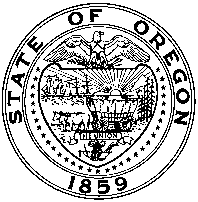 STATE OF  Health Authority (OHA)POSITION DESCRIPTIONSTATE OF  Health Authority (OHA)POSITION DESCRIPTIONSTATE OF  Health Authority (OHA)POSITION DESCRIPTIONSTATE OF  Health Authority (OHA)POSITION DESCRIPTIONSTATE OF  Health Authority (OHA)POSITION DESCRIPTIONSTATE OF  Health Authority (OHA)POSITION DESCRIPTIONSTATE OF  Health Authority (OHA)POSITION DESCRIPTIONPosition Revised Date:March 8, 2023This position is:Position Revised Date:March 8, 2023This position is:Position Revised Date:March 8, 2023This position is:Agency: 	 Health AuthorityDivision: 	Public Health New 	 RevisedAgency: 	 Health AuthorityDivision: 	Public Health New 	 RevisedAgency: 	 Health AuthorityDivision: 	Public Health New 	 RevisedAgency: 	 Health AuthorityDivision: 	Public Health New 	 RevisedAgency: 	 Health AuthorityDivision: 	Public Health New 	 RevisedAgency: 	 Health AuthorityDivision: 	Public Health New 	 RevisedAgency: 	 Health AuthorityDivision: 	Public Health New 	 RevisedAgency: 	 Health AuthorityDivision: 	Public Health New 	 RevisedAgency: 	 Health AuthorityDivision: 	Public Health New 	 Revised Classified Unclassified Executive Service Mgmt Svc – Supervisory Mgmt Svc – Managerial Mgmt Svc – Confidential Classified Unclassified Executive Service Mgmt Svc – Supervisory Mgmt Svc – Managerial Mgmt Svc – Confidential Classified Unclassified Executive Service Mgmt Svc – Supervisory Mgmt Svc – Managerial Mgmt Svc – ConfidentialSECTION 1. POSITION INFORMATIONSECTION 1. POSITION INFORMATIONSECTION 1. POSITION INFORMATIONSECTION 1. POSITION INFORMATIONSECTION 1. POSITION INFORMATIONSECTION 1. POSITION INFORMATIONSECTION 1. POSITION INFORMATIONSECTION 1. POSITION INFORMATIONSECTION 1. POSITION INFORMATIONSECTION 1. POSITION INFORMATIONSECTION 1. POSITION INFORMATIONSECTION 1. POSITION INFORMATION	a.	Classification Title:	a.	Classification Title:	a.	Classification Title:Environmental Health Specialist 3Environmental Health Specialist 3Environmental Health Specialist 3Environmental Health Specialist 3Environmental Health Specialist 3Environmental Health Specialist 3Environmental Health Specialist 3Environmental Health Specialist 3Environmental Health Specialist 3b.	Classification No:b.	Classification No:b.	Classification No:C3819C3819C3819C3819C3819	c.	Effective Date:	c.	Effective Date:d.	Position No:d.	Position No:d.	Position No:00008700000870000087000008700000870e.	Working Title:e.	Working Title:e.	Working Title:Consultation/Training OfficerConsultation/Training OfficerConsultation/Training OfficerConsultation/Training OfficerConsultation/Training OfficerConsultation/Training OfficerConsultation/Training OfficerConsultation/Training OfficerConsultation/Training Officerf.		Agency No:f.		Agency No:f.		Agency No:4430044300	g.	Section Title:	g.	Section Title:	g.	Section Title:Environmental Public HealthEnvironmental Public HealthEnvironmental Public HealthEnvironmental Public HealthEnvironmental Public HealthEnvironmental Public HealthEnvironmental Public HealthEnvironmental Public HealthEnvironmental Public Health	h.	Employee Name:	h.	Employee Name:	h.	Employee Name:TBDTBDTBDTBDTBDTBDTBDTBDTBD	i.	Work Location (City — County):	i.	Work Location (City — County):	i.	Work Location (City — County):	i.	Work Location (City — County):	i.	Work Location (City — County):Portland, Multnomah County, and remote workPortland, Multnomah County, and remote workPortland, Multnomah County, and remote workPortland, Multnomah County, and remote workPortland, Multnomah County, and remote workPortland, Multnomah County, and remote workPortland, Multnomah County, and remote work	j.	Supervisor Name:	j.	Supervisor Name:	j.	Supervisor Name:Erica Van EssErica Van EssErica Van EssErica Van EssErica Van EssErica Van EssErica Van EssErica Van EssErica Van Ess	k.	Position: Permanent	 Seasonal	 Limited Duration	 Academic Year Full-Time	 Part-Time	 Intermittent	 Job Share Permanent	 Seasonal	 Limited Duration	 Academic Year Full-Time	 Part-Time	 Intermittent	 Job Share Permanent	 Seasonal	 Limited Duration	 Academic Year Full-Time	 Part-Time	 Intermittent	 Job Share Permanent	 Seasonal	 Limited Duration	 Academic Year Full-Time	 Part-Time	 Intermittent	 Job Share Permanent	 Seasonal	 Limited Duration	 Academic Year Full-Time	 Part-Time	 Intermittent	 Job Share Permanent	 Seasonal	 Limited Duration	 Academic Year Full-Time	 Part-Time	 Intermittent	 Job Share Permanent	 Seasonal	 Limited Duration	 Academic Year Full-Time	 Part-Time	 Intermittent	 Job Share Permanent	 Seasonal	 Limited Duration	 Academic Year Full-Time	 Part-Time	 Intermittent	 Job Share Permanent	 Seasonal	 Limited Duration	 Academic Year Full-Time	 Part-Time	 Intermittent	 Job Share Permanent	 Seasonal	 Limited Duration	 Academic Year Full-Time	 Part-Time	 Intermittent	 Job Share Permanent	 Seasonal	 Limited Duration	 Academic Year Full-Time	 Part-Time	 Intermittent	 Job Share	l.	FLSA: Exempt Non-Exempt Exempt Non-Exempt Exempt Non-ExemptIf Exempt:If Exempt: Executive Professional Administrativem.	 Eligible for Overtime:m.	 Eligible for Overtime:m.	 Eligible for Overtime:m.	 Eligible for Overtime: Yes NoSECTION 2. PROGRAM AND POSITION INFORMATIONSECTION 3. DESCRIPTION OF DUTIESSECTION 3. DESCRIPTION OF DUTIESSECTION 3. DESCRIPTION OF DUTIESSECTION 3. DESCRIPTION OF DUTIESList the major duties of the position. State the percentage of time for each duty. Mark “N” for new duties, “R” for revised duties or “NC” for no change in duties. Indicate whether the duty is an “Essential” (E) or “Non-Essential” (NE) function. Note: If additional rows of the below table are needed, place cursor at end of a row (outside table) and hit “Enter”.List the major duties of the position. State the percentage of time for each duty. Mark “N” for new duties, “R” for revised duties or “NC” for no change in duties. Indicate whether the duty is an “Essential” (E) or “Non-Essential” (NE) function. Note: If additional rows of the below table are needed, place cursor at end of a row (outside table) and hit “Enter”.List the major duties of the position. State the percentage of time for each duty. Mark “N” for new duties, “R” for revised duties or “NC” for no change in duties. Indicate whether the duty is an “Essential” (E) or “Non-Essential” (NE) function. Note: If additional rows of the below table are needed, place cursor at end of a row (outside table) and hit “Enter”.List the major duties of the position. State the percentage of time for each duty. Mark “N” for new duties, “R” for revised duties or “NC” for no change in duties. Indicate whether the duty is an “Essential” (E) or “Non-Essential” (NE) function. Note: If additional rows of the below table are needed, place cursor at end of a row (outside table) and hit “Enter”.% of TimeN/R/NCE/NEDUTIES10%REProgram Development: Assists in the development of statewide program plans and the establishment of program priorities, goals and direction; Develops strategies to achieve goals; Recommends legislative concepts to expand or improve program operations; Develops new and maintains existing partnerships with diverse individuals, groups and agencies.70%REProgram Administration: Provides technical assistance to Local Public Health Authorities (LPHA), other state agencies, facility operators and the public; Prepares and provides technical training for LPHAs in both the classroom and field settings; Monitors progress of LPHAs in meeting program goals (Triennial Reviews);  Ensures programs meet statutory and rule requirements; Provides recommendations for agency’s official position on sanitation and environmental health issues; Reviews and interprets technical data having statewide impact; Serves as an intermediary between LPHAs and the statewide licensing and inspection software provider.15%RNEProgram Evaluation: Evaluates program priorities and strategies to achieve program goals; Evaluates program service problems or successful operation practices and adapt procedures to improve program operations; Identifies barriers to program participation and designs strategies to eliminate barriers; Adapts program guidelines and standards as needed. 5%NCNEParticipates in Environmental Public Health Section and office-wide activities to mutually further the mission and goals of the program, section, and office; Receives general calls from the public on a rotational basis (Tox Call); Performs other activities as assigned.SECTION 4. WORKING CONDITIONSSECTION 5. GUIDELINESSECTION 6. WORK CONTACTSSECTION 6. WORK CONTACTSSECTION 6. WORK CONTACTSSECTION 6. WORK CONTACTSWith whom, outside of co-workers in this work unit, must the employee in this position regularly come in contact? Note: If additional rows of the below table are needed, place cursor at end of a row (outside table) and hit “Enter”.With whom, outside of co-workers in this work unit, must the employee in this position regularly come in contact? Note: If additional rows of the below table are needed, place cursor at end of a row (outside table) and hit “Enter”.With whom, outside of co-workers in this work unit, must the employee in this position regularly come in contact? Note: If additional rows of the below table are needed, place cursor at end of a row (outside table) and hit “Enter”.With whom, outside of co-workers in this work unit, must the employee in this position regularly come in contact? Note: If additional rows of the below table are needed, place cursor at end of a row (outside table) and hit “Enter”.Who ContactedHowPurposeHow Often?State and community partnersRemote and in person meetings/phone/emailProgram planning, need identification and prioritization, program implementation Daily to weeklyLocal Public Health AuthoritiesRemote and in person meetings/phone/emailProgram planning, providing technical guidance and training, providing rule interpretation, program implementationDaily to weeklyOHA, other state agencies and federal partners Remote and in person meetings/phone/emailProgram planning, development, consultation, program implementationWeekly to monthlyGeneral public, media, etc.Remote and in person meetings/phone/emailRespond to inquiries, provide technical expertiseAs neededSECTION 7. POSITION-RELATED DECISION MAKINGSECTION 8. REVIEW OF WORKSECTION 8. REVIEW OF WORKSECTION 8. REVIEW OF WORKSECTION 8. REVIEW OF WORKSECTION 8. REVIEW OF WORKWho reviews the work of the position? Note: If additional rows of the below table are needed, place cursor at end of a row (outside table) and hit “Enter”.Who reviews the work of the position? Note: If additional rows of the below table are needed, place cursor at end of a row (outside table) and hit “Enter”.Who reviews the work of the position? Note: If additional rows of the below table are needed, place cursor at end of a row (outside table) and hit “Enter”.Who reviews the work of the position? Note: If additional rows of the below table are needed, place cursor at end of a row (outside table) and hit “Enter”.Who reviews the work of the position? Note: If additional rows of the below table are needed, place cursor at end of a row (outside table) and hit “Enter”.Classification TitlePosition NumberHowHow OftenPurpose of ReviewPEM  D – Program Manager9221703Review work performed Monthly/as neededTo discuss problems as they arise and the accomplishment of work in general and future plans. To ensure good communication and maximize work productivity and effectiveness.SECTION 9. OVERSIGHT FUNCTIONSSECTION 9. OVERSIGHT FUNCTIONSSECTION 9. OVERSIGHT FUNCTIONSSECTION 9. OVERSIGHT FUNCTIONSa.How many employees are directly supervised by this position?0How many employees are supervised through a subordinate supervisor?0b.Which of the following activities does this position do?Which of the following activities does this position do?Which of the following activities does this position do? Plans work	 Coordinates schedules Assigns work	 Hires and discharges Approves work	 Recommends hiring Responds to grievances	 Gives input for performance evaluations Disciplines and rewards	 Prepares and signs performance evaluations Plans work	 Coordinates schedules Assigns work	 Hires and discharges Approves work	 Recommends hiring Responds to grievances	 Gives input for performance evaluations Disciplines and rewards	 Prepares and signs performance evaluations Plans work	 Coordinates schedules Assigns work	 Hires and discharges Approves work	 Recommends hiring Responds to grievances	 Gives input for performance evaluations Disciplines and rewards	 Prepares and signs performance evaluationsSECTION 10. ADDITIONAL POSITION-RELATED INFORMATIONBUDGET AUTHORITY: If this position has authority to commit agency operating money, 
indicate the following: Note: If additional rows of the below table are needed, place cursor at end of a row (outside table) and hit “Enter”.BUDGET AUTHORITY: If this position has authority to commit agency operating money, 
indicate the following: Note: If additional rows of the below table are needed, place cursor at end of a row (outside table) and hit “Enter”.BUDGET AUTHORITY: If this position has authority to commit agency operating money, 
indicate the following: Note: If additional rows of the below table are needed, place cursor at end of a row (outside table) and hit “Enter”.Operating AreaBiennial Amount ($00,000.00)Fund TypeSECTION 11. ORGANIZATIONAL CHARTAttach a current organizational chart. Be sure the following information is shown on the chart for each position: classification title, classification number, salary range, employee name and position number.SECTION 12. SIGNATURESSECTION 12. SIGNATURESSECTION 12. SIGNATURESSECTION 12. SIGNATURESSECTION 12. SIGNATURESEmployee SignatureDateSupervisor SignatureDateAppointing Authority SignatureDate